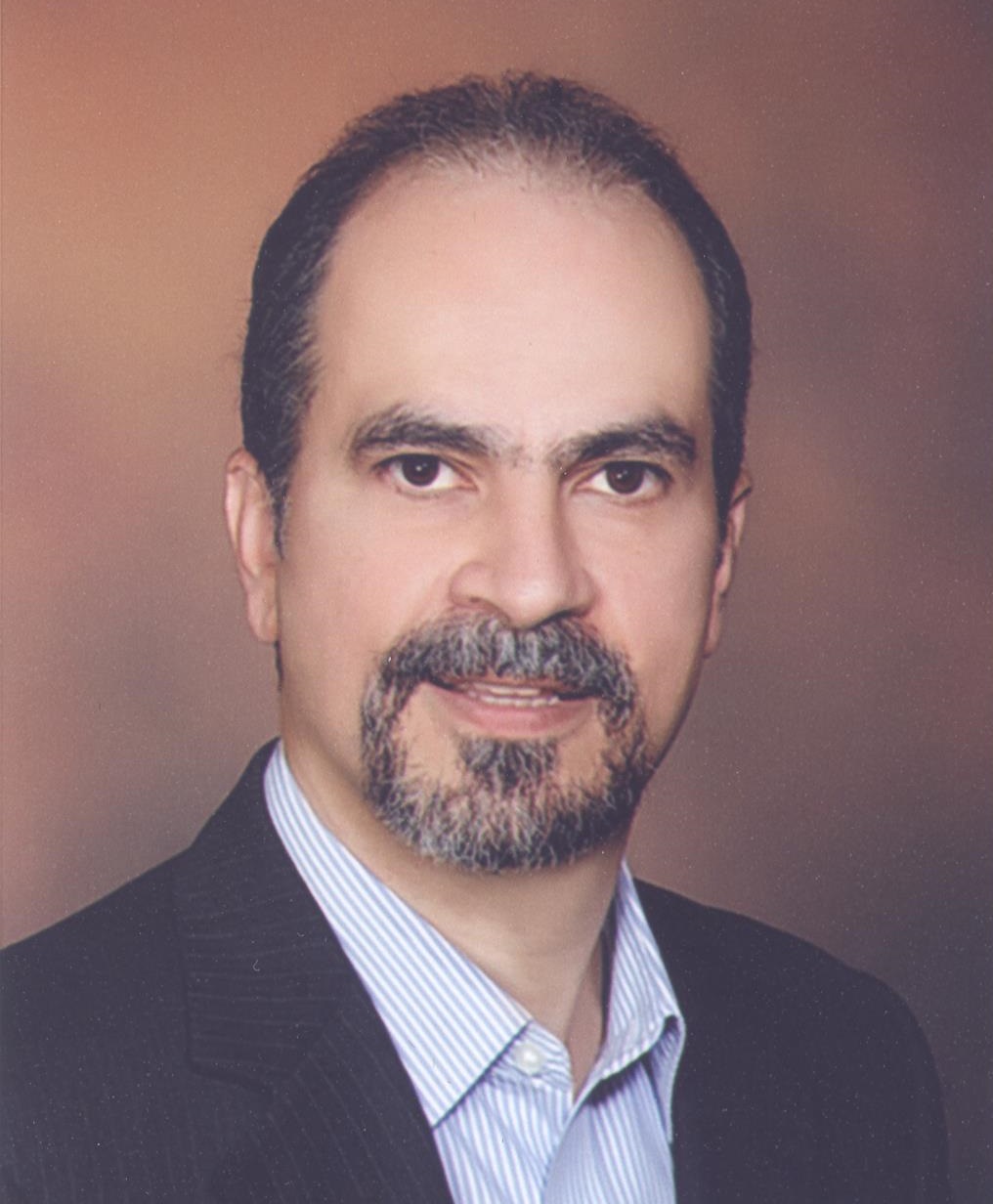 دانشیار دانشکده مهندسی برق و کامپیوتر- دانشگاه تهرانمحمود رضا هاشمیفناوری اطلاعات | معماری کامپیوترتلفن دفتر:  +98 (21)82084310پست الکترونیکی: rhashemi@ut.ac.irدکتر محمودرضا هاشمی، دانشیار دانشکده مهندسی برق و کامپیوتر پردیس دانشکده­ های فنی دانشگاه تهران می‌باشد. وی دانش ­آموخته مقاطع کارشناسی و کارشناسی ­ارشد دانشگاه تهران بوده و مدرک دکتری خود را از دانشگاه اتاوای کانادا دریافت نموده است. دکتر هاشمی بنیانگذار و مدیر آزمایشگاه پردازش­های چندرسانه‌ای و آزمایشگاه ارزیابی ریسک و کشف فراگیر کلاهبرداری در تعاملات الکترونیکی (ارک فتا) دانشگاه تهران است. زمینه‌های تحقیقاتی مورد علاقه ایشان کاربرد هوش ماشین در مالتی مدیا، سامانه‌ها و شبکه­های چندرسانه‌ای (مالتی مدیا)، بازی های مبتنی بر رایانش ابری، معماری­های نوین برای پردازش­های چندرسانه­ای، و امنیت خدمات الکترونیکی می‌باشد. دکتر هاشمی مشاور ارشد در استقرار استراتژی­های فناوری اطلاعات، و ایجاد تحول دیجیتال برای بسیاری از سازمان­ها و نهاد­های ملی و بین ­المللی بوده است. وی از سال ۱۳۹۷ عضو هیات تحریریه نشریه  IEEE Transactions on Circuits and Systems for Video Technology (TCSVT)می ­­باشد. همچنین از سال ۹۳ بمدت ۵ سال ریاست مرکز فناوری اطلاعات و فضای مجازی دانشگاه تهران را بعهده داشته است.تحصیلاتPh.D ,1380,برق,اتاوا
M.S,1372,برق- کنترل,تهران
کارشناسی,1368,برق- الکترونیک,تهران
زمینههای تخصصیو حرفهایسوابق کاري و فعالیت های اجراییعضو کارگروه پیگیری همکاری های بین المللی دانشگاه تهران با مراکز علمی و آموزش عالی مجموعه کشورهای استرالیا، آمریکا، انگلستان و کاناد-(1396-1399)
عضو حقوقی و دبیر شورای حاکمیت فناوری اطلاعات دانشگاه تھران-(1396-1399)
دبیر کارگروه استقرار نظام نوین مالی دانشگاه-(1396-1399)
عضو تخصصی دبیرخانه دائمی انجمن رمز ایران-(1395-1397)
عضو کمیته آیین نامه تطبق نظام ترفیع سالانه اعضا هیات علمی دانشگاه-(1395-1397)
ریاست کمیسیون تدوین و ھماھنگی سیاست ھای آمار دانشگاه تھران-(1394-1397)
رئیس مرکز فناوری اطلاعات و فضای مجازی دانشگاه تهران-(1393-1396)
عضو هیات تحریریه نشریه علمی-پژوهشی فناوری اطلاعات-(1390-1392)
مدیر بخش مهندسی فناوری اطلاعات-(1390-1392)
مدیر گرایش مهندسی فناوری اطلاعات-(1388-1390)
مدیر گرایش مهندسی معماری کامپیوتر-(1387-1388)
مدیر گرایش مهندسی فناوری اطلاعات-(1382-1384)
فعالیت های علمیمقالات- اثربخشی بازیهای رایانه ای شناختی بر تصمیم گیری پرخطر کودکان با اختلال رفتاری برونی سازی شده. اوجانی مهشید, کاشانی وحید لیلا, مرادی سبزوار منوچهر, هاشمی محمود رضا (1401)., نشریه توانمندسازی کودکان استثنایی, 13(4).

- GAMORRA: An API-level workload model for rasterization-based graphics pipeline architecture. soltani mohammadi Iman, Ghanbari Mohammad, Hashemi Mahmoud Reza (2022)., Computers and Graphics, 106(1), 9-19.

- An efficient six-parameter perspective motion model for VVC. Soltani mohammadi Iman, Ghanbari Mohammad, Hashemi Mahmoud Reza (2022)., JOURNAL OF VISUAL COMMUNICATION AND IMAGE REPRESENTATION, 85(1), 103514.

- Editorial Applied Artificial Intelligence and Machine Learning for Video Coding and Streaming. MraK Marta, Hashemi Mahmoud Reza, Shirmohammadi Shervin, Chen Ying, Gabbouj Moncef (2021)., IEEE Open Journal of Signal Processing, 2(1).

- A hybrid graphics/video rate control method based on graphical assets for cloud gaming. Soltani mohammadi Iman, Ghanbari Mohammad, Hashemi Mahmoud Reza (2021)., Journal of Real-Time Image Processing, 19(1), 41-59.

- SVM based approach for complexity control of HEVC intra coding. Pakdaman Farhad, Yu Li, Hashemi Mahmoud Reza, Ghanbari Mohammad, Gabbouj Moncef (2021)., SIGNAL PROCESSING-IMAGE COMMUNICATION, 93(1), 116177.

- A Skill-Based Visual Attention Model for Cloud Gaming. Ahmadi Hamed, Zad Tootaghaj Saman, Pakdaman Farhad, Hashemi Mahmoud Reza, Shirmohammadi Shervin (2021)., IEEE Access, 9(1), 12332-12347.

- Fine-grain complexity control of HEVC intra prediction in battery-powered video codecs. Hosseini Elahe, Pakdaman Farhad, Hashemi Mahmoud Reza, Ghanbari Mohammad (2020)., Journal of Real-Time Image Processing, 1(1).

- Extended grounded theory: a methodology to combine multiple disciplines. Khaghani Milani Mojtaba, Hashemi Mahmoud Reza (2020)., Information Systems and E-Business Management, 1(1).

- A low complexity and computationally scalable fast motion estimation algorithm for HEVC. Pakdaman Farhad, Hashemi Mahmoud Reza, Ghanbari Mohammad (2020)., MULTIMEDIA TOOLS AND APPLICATIONS, 1(1).

- Boosted Metaheuristic Algorithms for QoE-Aware Server Selection in Multiplayer Cloud Gaming. Ebrahimi Dinaki Hossein, Shirmohammadi Shervin, Hashemi Mahmoud Reza (2020)., IEEE Access, 8(1), 60468-60483.

- An Ontology-Based Method for HW/SW Architecture Reconstruction. Musavi Atefeh, Hashemi Mahmoud Reza (2019)., IEEE TRANSACTIONS ON COMPUTERS, 68(7), 1007-1018.

- HPCgnature: a hardware-based application-level intrusion detection system. Musavi Atefeh, Hashemi Mahmoud Reza (2019)., IET Information Security, 13(1), 19-26.

- A computationally scalable fast intra coding scheme for HEVC video encoder. Hoseini Alahe, Pakdaman Farhad, Hashemi Mahmoud Reza, Ghanbari Mohammad (2018)., MULTIMEDIA TOOLS AND APPLICATIONS, 78(9), 11607-11630.

- مطالعه مبانی، مدلها و مسائل گزینشو مدیریت دادههای پژوهشی در محیطهای علمی و دانشگاهی. مجیدی اکبر, نقشینه نادر, اسمعیلی گیوی محمد رضا, هاشمی محمود رضا (1396)., تعامل انسان و اطلاعات (نشریه دانشگاه خوارزمی), 4(2), 31-57.

- A receiver aware H.264/AVC encoder for decoder complexity control in mobile applications. Semsar Zadeh Mehdi, Roodaki Hoda, Aminlou Alireza, Hashemi Mahmoud Reza, Shirmohammadi Shervin (2016)., Signal Image and Video Processing, 10(56), 1-18.

- Fast and efficient intra mode decision for HEVC, based on dual-tree complex wavelet. Pakdaman Farhad, Hashemi Mahmoud Reza, Ghanbari Mohammad (2016)., MULTIMEDIA TOOLS AND APPLICATIONS, 76(7), 9891-9906.

- A New R-D Optimization Criterion for Fast Mode Decision Algorithms in Video Coding and Transrating. Aminlou Alireza, Hashemi Mahmoud Reza, Gabbouj Moncef, Zeng Bing, Fatemi Omid (2016)., IEEE TRANSACTIONS ON CIRCUITS AND SYSTEMS FOR VIDEO TECHNOLOGY, 26(4), 696-710.

- A View-Level Rate Distortion Model for Multi-View/3D Video. Roodaki Hoda, Hashemi Mahmoud Reza, Shirmohammadi Shervin (2016)., IEEE Transactions on Multimedia, 18(1), 14-24.

- Joint application-architeture design space exploration of multimedia applications on many-core platforms - an experimental analysis. Moghaddas Maryam, Afshari Hossein, Hashemi Mahmoud Reza (2015)., MULTIMEDIA TOOLS AND APPLICATIONS, 74(15).

- Toward a Unified Characterization of Mapping Algorithms in Cloud and MPSoC Environments Using a Literature-Based Approach. Moghaddas Maryam, Hashemi Mahmoud Reza (2015)., CANADIAN JOURNAL OF ELECTRICAL AND COMPUTER ENGINEERING-REVUE CANADIENNE DE GENIE ELECTRIQUE ET INFORMATIQUE, 38(3), 204-218.

- A generic, comprehensive and granular decoder complexity model for the H.264/AVC standard. Semsarzadeh Mehdi, Hashemi Mahmoud Reza, شیرمحمدی شروین (2014)., JOURNAL OF VISUAL COMMUNICATION AND IMAGE REPRESENTATION, 25(7), 1686-1703.

- A game attention model for efficient bit rate allocation in cloud gaming. Ahmadi Hamed, Zad Tootaghaj Saman, Hashemi Mahmoud Reza, Shirmohammadi Shervin (2014)., MULTIMEDIA SYSTEMS, 20(5), 485-501.

- Tree-based scheme for reducing shared cache miss rate leveraging regional, statistical and temporal similarities. Lenjani Marzieh, Hashemi Mahmoud Reza (2014)., IET Computers and Digital Techniques, 8(1), 30-48.

- مروری بر روش های کشف تقلب مبتنی بر داده کاوی در تراکنش های الکترونیکی. ملکیان دنیا, هاشمی محمود رضا (1392)., امنیت فضای تولید و تبادل اطلاعات (منادی), 2(4).

- A fine-grain distortion and complexity aware parameter tuning model for the H.264/AVC encoder. Semsarzadeh Mehdi, Lotfi Atieh, Hashemi Mahmoud Reza, Shirmohammadi Shervin (2013)., SIGNAL PROCESSING-IMAGE COMMUNICATION, 28(5), 441-457.

- Low-complexity unbalanced multiple description coding based on balanced clusters for adaptive peer-to-peer video streaming.  Majid Reza Ardestani,  Ali Asghar Beheshti Shirazi, Hashemi Mahmoud Reza (2011)., SIGNAL PROCESSING-IMAGE COMMUNICATION, 26(3), 143-161.

- A TIMELIER CREDIT CARD FRAUD DETECTION BY MINING TRANSACTION TIME SERIES.  Leila Seyedhossein, Hashemi Mahmoud Reza (2010)., International Journal of Information and Communication Technology, 2(3), 21-28.

- An improved Motion JPEG2000 Decoder for Error Concealment of Segmentation Symbol Faults.  Farzad Zargari, Hashemi Mahmoud Reza (2008)., EURASIP Journal on Advances in Signal Processing, 2008(-), -.

- A Window-Based Automatic Hardware/Software Partitioning Heuristic.  Hadi Parandeh Afshar,  Mohsen Yousefpour,  Ali Tootoonchian, Hashemi Mahmoud Reza,  Omid Fatemi (2007)., Arabian Journal of Science and Engineering, 32(2), 27-40.

- A Study on using N-Pattern Chains of Design Patterns based on Software Quality Metrics.  Niloofar Khedri, Rahgozar Maseud, Hashemi Mahmoud Reza (2006)., World Academy of Science, Engineering and Technology, 14(---), 354-359.

- A Novel Compressed Domain Fade Detection Algorithm for the H.264/AVC.  Bita Damghanian, Hashemi Mahmoud Reza,  Mohammad Kazem Akbari (2006)., Lecture Notes in Computer Science, 4319(-), 1167-1159.

کنفرانس ها- Complexity Analysis of Next-Genearation VVC Encoding and Decoding. Pakdaman Farhad, Adelimanesh Mohammad Ali, Gabbouj Moncef, Hashemi Mahmoud Reza (2020)., IEEE International Conference on Image Processing, 25-28 October, Abu Dhabi, United Arab Emirates.

- Juniper: A Jnd-Based Perceptual Video Coding Framework to Jointly Utilize Saliency and JND. Nami Sanaz, Pakdaman Farhad, Hashemi Mahmoud Reza (2020)., 2020 IEEE International Conference on Multimedia & Expo Workshops (ICMEW), 6-10 July, London, England .

- SARA-SDN. Hosseinnejad Yami mehrdad, Pakdaman Farhad, Hashemi Mahmoud Reza (2020)., MMSYS'20: 11th ACM Multimedia Systems Conference, 10-11 June, İSTANBUL, Turky.

- FRAME-SDN. Parastar Paniz, Pakdaman Farhad, Hashemi Mahmoud Reza (2020)., MMSYS'20: 11th ACM Multimedia Systems Conference, 10-11 June, İSTANBUL, Turky.

- Fast Motion Estimation Algorithm with Efficient Memory Access for HEVC Hardware Encoders. Pakdaman Farhad, Gabbouj Moncef, Hashemi Mahmoud Reza, Ghanbari Mohammad (2018)., 7th European Workshop on Visual Information Processing, 26-28 November, Finland.

- A Novel Objective Quality Assessment Method for Perceptually-Coded Cloud Gaming Video. Shafi Saeid, Hashemi Mahmoud Reza, شیرمحمدی شروین, Ghanbari Mohammad (2018)., 2018 IEEE Conference on Multimedia Information Processing and Retrieval (MIPR), 10-12 April, Miami, United States.

- A state-based game attention model for cloud gaming. Babaei Ebrahim, Hashemi Mahmoud Reza, Shirmohammadi Shervin (2017)., 15th Annual Workshop on Network and Systems Support for Games (NetGames), 22-23 June, Taipei, Taiwan.

- گزینش داده پژوهشی: از ذخیره تا کشف دانش. مجیدی اکبر, نقشینه نادر, اسمعیلی گیوی محمد رضا, هاشمی محمود رضا (1395)., اولین کنفرانس بین المللی بازیابی تعاملی اطلاعات, 1-30 بهمن, کیش, ایران.

- A Testing Apparatus for Faster and More Accurate Subjective Assessment of Quality of Experience in Cloud Gaming. Shafi Saeid, Hashemi Mahmoud Reza, Ghanbari Mohammad (2016)., 2016 IEEE International Symposium on Multimedia (ISM), 11-13 December, California, United States.

- Configuration Strategies For Collaborative IDS Using Game Theory. Ghorbani Mohsen, Ghorbani Hamid Reza, Hashemi Mahmoud Reza (2016)., 24th International Iranian Conference on Electrical Engineering (ICEE), 10-12 May, Shiraz, Iran.

- GSET Somi: A Game-Specific Eye Tracking Dataset for Somi. Ahmadi Hamed, Zad Tootaghaj Saman, Molaee Sadjad, Hashemi Mahmoud Reza, Shirmohammadi Shervin (2016)., ACM Multimedia Systems 2016 (MMSys 2016), 10-13 May, Austria.

- An Open Source Cloud Gaming Testbed Using DirectShow. Ahmadi Hamed, Hashemi Mahmoud Reza, Shirmohammadi Shervin (2015)., IEEE 7th International Conference on Cloud Computing Technology and Science (CloudCom), 30 November-3 December, Vancouver, Canada.

- An Object-based Framework for Cloud Gaming Using Player’s Visual Attention. Soltani Iman, Hashemi Mahmoud Reza, Ghanbari Mohammad (2015)., IEEE International Conference on Multimedia and Expo (ICME), 29 June-3 July, Torino, Italy.

- Networked IDS Configuration in Heterogeneous Networks- A Game Theory Approach. Ghorbani Mohsen, Hashemi Mahmoud Reza (2015)., 23rd Iranian Conference on Electrical Engineering (ICEE), 10-14 May, Tehran, Iran.

- Estimating Application Workload Using Hardware Performance Counters in Real-time Video Encoding. Rasoolzadeh Siamak, Saedpanah Morteza, Hashemi Mahmoud Reza (2014)., International Symposium on Telecommunications, 9-11 September, Tehran, Iran.

- An Efficient Parameter Selection Scheme For View Level Rate-Distortion Control In Multi-View/3d Video Coding. Iravani Zahra, Roodaki Hoda, Hashemi Mahmoud Reza (2014)., International Symposium on Telecommunications, 9-11 September, Tehran, Iran.

- Rate-Distortion Optimization for Scalable Multi-view Video Coding. Roodaki Hoda, Hashemi Mahmoud Reza, شیر محمدی شروین (2014)., IEEE International Conference on Multimedia and Expo, 14-18 July, China.

- Power-Aware Analysis of H.64/AVC Encoding Parameters for Cloud Gaming. Hosseinzadeh Taher 4) Mohammad Reza, Ahmadi Hamed, Hashemi Mahmoud Reza (2014)., EEE International Conference on Multimedia and Expo- Workshop on Cloud Gaming Systems and Networks, 14-18 July, China.

- Unified Energy Aware Mapping of Multimedia Applications on Media Cloud Infrastructure. Moghadas Maryam, Hashemi Mahmoud Reza (2014)., 22nd International Iranian Conference on Electrical Engineering, 20-22 May, Tehran, Iran.

- New Scalable Modalities in Multi-view3D Video. Roodaki Hoda, Hashemi Mahmoud Reza, Shirmohammadi Shervin (2014)., 2013 ACM Workshop on Mobile Video (MOVID13), 27 February-1 March, Oslo, Norway.

- An Improved Distributed Intrusion Detection Architecture for Cloud Computing. Ghorbani Hamid Reza, Hashemi Mahmoud Reza (2013)., Symposium on Computer Networks and Distributed Systems, 25-27 December, Tehran, Iran.

- A Two-Level Energy-Aware ILP Formulation for Application Mapping on a Mobile Cloud Infrastructure. Tabani Hamid, Hashemi Mahmoud Reza (2013)., Symposium on Computer Networks and Distributed Systems, 25-27 December, Tehran, Iran.

- Efficient Bitrate Reduction Using A Game Attention Model in Cloud Gaming. Ahmadi Hamed, Khoshnood Sepideh, Hashemi Mahmoud Reza (2013)., International Symposium on Haptic Audio-Visual Environments and Games, 26-27 October, İSTANBUL, Turky.

- An Adaptive Profile based Fraud Detection Framework For Handling Concept Drift. Malekian Donia, Hashemi Mahmoud Reza (2013)., International ISC Conference on Information Security and Cryptology, 29-30 August, Yazd, Iran.

- A New Trust Evaluation Method based on Reliability of Customer Feedback for Cloud Computing. Raghebi Zohre, Hashemi Mahmoud Reza (2013)., 10th International ISC Conference on Information Security and Cryptology, 29-30 August, Yazd, Iran.

- A New Rate Distortion Model for Multi-view/3D Video Coding. Roodaki Hoda, Iravani Zahra, Hashemi Mahmoud Reza, Shirmohammadi Shervin, Gabbouj Moncef (2013)., IEEE International Conference on Multimedia and Expo (ICME), 15-19 July, San Jose, United States Of America.

- کاهش توان مصرفی کدگشای H.264/AVC از طریق کاهش دقت برداری حرکت. سلیمانی عطیه, هاشمی محمود رضا (1390)., هفدهمین کنفرانس ملی سالانه انجمن کامپیوتر ایران, 16-18 بهمن, تهران, ایران.

- Rate-Distortion-Complexity Optimization for VLSI Implementation of Integer Motion Estimation in H.264/AVC Encoder. Aminlou Alireza, Naghafi Zahra, Namaki Majid, Hashemi Mahmoud Reza (2011)., IEEE International Conference on Multimedia and Expo, 11-15 July, Barcelona, Spain.

- A New Scalable Multi-View Video Coding Configuration for Mobile Applications. رودکی هدی, Hashemi Mahmoud Reza, شیر محمدی شروین (2011)., IEEE International Conference on Multimedia  Expo, 11-15 July, Barcelona, Spain.

- Edge-Oriented Interpolation for Fractional Motion Estimation in Hybrid Video Coding. Kokha Zade Ali, Aminlou Alireza, Hashemi Mahmoud Reza (2011)., IEEE International Conference on Multimedia and Expo, 11-15 July, Barcelona, Spain.

- Power Aware Mapping of an RVC Encoder on a Many-Core Platform. Moghaddas Maryam, Hashemi Mahmoud Reza (2011)., IEEE International Symposium on Broadband Multimedia Systems and Broadcasting, 8-10 June, Nuremberg, Germany.

- A Simple Lossless Preprocessing Algorithm for Hardware Implementation of DEFLATE Data Compression. Yazdan Panah Alireza, Hashemi Mahmoud Reza (2011)., 19th International Iranian Conference on Electrical Engineering, 17-19 May, Tehran, Iran.

- Lagrange Multiplier Selection for Video Coding with Varying Quantization. Aminlou Alireza, Yazdan Panah Alireza, Hashemi Mahmoud Reza (2011)., 24th Canadian Conference on Electrical and Computer Engineering, 8-11 May, Canada.

- A DCT Based Approach for Detecting Novelty and Concept Drift in Data Streams. Zi Hayat Morteza, Hashemi Mahmoud Reza (2010)., International Conference of Soft Computing and Pattern Recognition (SoCPaR 2010), 7-10 December, Paris, France.

- Mining Information from Credit Card Time Series for Timelier Fraud Detection. Seyedhossein Leila, Hashemi Mahmoud Reza (2010)., International Symposium on Telecommunications (IST 2010), 4-6 December, Tehran, Iran.

- A New Compression Ratio Prediction Algorithm for Hardware Implementations of LZW Data Compression. Yazdan Panah Alireza, Hashemi Mahmoud Reza (2010)., 15th CSI International Symposium on Computer Architecture and Digital Systems (CADS2010), 22-25 September, Tehran, Iran.

- A New Trust Evaluation Model for Electronic Marketplaces Based on P2P Networks. Babazadeh Maryam, Hashemi Mahmoud Reza (2010)., 7th International ISC Conference on Information Security and Cryptology (ISCISC'10), 15-16 September, Tehran, Iran.

- An Unsupervised Distributed Intrusion Detection System with Effective Bandwidth Utilization. Zi Hayat Morteza, Hashemi Mahmoud Reza (2010)., 7th International ISC Conference on Information Security and Cryptology (ISCISC'10), 15-16 September, Tehran, Iran.

- An Improved Low-Complexity Multiple Description Coding for Peer-to-Peer Video Streaming. Ardestani Majid,  علی اصغر بهشتی شیرازی, Hashemi Mahmoud Reza (2010)., IEEE International Conference on Multimedia and Expo, 19-23 July, Singapore, Singapore.

- A Joint Multi Rate Optimization Framework for Video Adaptation in H.264/AVC. Semsar Zadeh Mehdi, Hashemi Mahmoud Reza (2010)., 14th IEEE International Symposium on Consumer Electronics, 7-10 June, Braunschweig, Germany.

- Rate-Distortion Modeling for Scalable Video Coding. Ardestani Majid,  علی اصغر بهشتی شیرازی, Hashemi Mahmoud Reza (2010)., 17th International Conference on Telecommunications-Signal Processing and Applications, 4-7 April, Doha, Qatar.

- An Adaptive Rate Control for Faster Bitrate Shaping in x264 Based Video Conferencing. Semsar Zadeh Mehdi, Jamali Mohsen, Hashemi Mahmoud Reza (2010)., IEEE International Symposium on Broadband Multimedia Systems and Broadcasting, 24-26 March, Shanghai, China.

- Low cost Error Tolerant Motion Estimation for H.264/AVC Standard. Sargolzaie Mohammad Hossin, Semsarzadeh Mehdi, Hashemi Mahmoud Reza, Navabi Shirazi Zainalabedin (2009)., East-West Design & Test Symposium (EWDTS 2009), 18-21 September, Saint Petersburg, Russia.

- A Novel Arbitration Scheme for Bandwidth and Jitter Guarantees in Asynchronous NoCs. Lenjani Marzieh, Hashemi Mahmoud Reza (2009)., 14th International CSI Computer Conference CSICC09, 1-2 July, Tehran, Iran.

- A simplified H264 Rate Control Implementation on an Embedded SPARC Compatible Processor for Real-time Applications. Rasouli Razieh, Hashemi Mahmoud Reza (2009)., 17th International Iranian Conference on Electrical Engineering ICEE 09, 12-14 May, Tehran, Iran.

- پروتکل جدید برای هماهنگ سازی نسخه های موجود در حافظه های پر سرعت مجاور پردازنده ها برای شبکه های روی تراشه با استفاده از ساختارهای چند پخشی. لنجانی مرضیه, هاشمی محمود رضا (1388)., هفدهمین کنفرانس مهندسی برق ایران, 22-24 فروردین, تهران, ایران.

- Low Complexity Hardware Implementation of Reciprocal Fractional Motion Estimation for H264/AVC in Mobile Applications. Aminlou Alireza, Alvandi Parviz, Hashemi Mahmoud Reza (2009)., 27th Picture Coding Symposium PCS 2009, 6-8 May, Chicago, United States Of America.

- An Improved R-D Optimized Motion Estimation Method for Video Coding. Aminlou Alireza, Farmani Mojtaba, Hashemi Mahmoud Reza (2009)., 27th Picture Coding Symposium PCS 2009, 6-8 May, Chicago, United States Of America.

- A Cost-Error Optimized Architecture for 9/7 Lifting Based Discrete Wavelet transform with Balanced Pipeline Stages. Aminlou Alireza, Refan Fatemeh, Hashemi Mahmoud Reza, Fatemi Omid, Safari Saeed (2009)., IEEE International on Acoustics Speech and Signal Processing 2009, 19-24 April, Taipei, Taiwan.

- QoS Aspects in Web Services Compositions. Mahdikhani Farzad, Hashemi Mahmoud Reza, Sirjani Marjan (2008)., Fourth IEEE International Symposium on Service-Oriented System Engineering SOSE 2008, 17-18 December, Jhongli, Taiwan.

- A Multi-Path Packet Routing Strategy with Dynamic Routing Tables for High-Performance Network-on Chips. Yousefpour Mohsen, Rabbani Ali, Tootoonchian M.ali, Hashemi Mahmoud Reza, Fatemi Omid (2008)., 16th Iranian Conference on Electrical Engineering, 15-17 May, Tehran, Iran.

- A Novel Dynamic EDF Scheduling  for Multimedia Applications on Multiprocessor System on Chip. Tootoonchian M.ali, Yousefpour Mohsen, Hashemi Mahmoud Reza, Fatemi Omid (2008)., 16th Iranian Conference on Electrical Engineering ICEE 2008, 15-17 May, Tehran, Iran.

- An Aggressive Channel Rate Allocation for Unepual Error Protection of Scalable Video. Naghdinezhad Amir, Hashemi Mahmoud Reza, Fatemi Omid (2008)., 16th Iranian Conference on Electrical Engineering ICEE 2008, 13-15 May, Tehran, Iran.

- A Frame Layer Bit Allocation for H.264 Based on Mode Decision. Eshaghi Siavash, Fatemi Omid, Hashemi Mahmoud Reza (2007)., IEEE International Conference on Signal Processing and Communications (ICPC 2007), 24-27 November, Dubai, United Arab Emirates.

- An Adaptive Unequal Error Protection Method for Error Resilient Scalable Video Coding Using Particle Swarm. Naghdinezhad Amir, Farmahini Amir, Hashemi Mahmoud Reza, Fatemi Omid (2007)., IEEE International Conference on Signal Processing and Communications (ICSPC2007)., 24-27 November, Dubai, United Arab Emirates.

- A RATE-CONSTRAINED PRE-COMPRESSION BIT ALLOCATION ALGORITHM FOR MEMORY CONSTRAINED EMBEDDED APPLICATIONS OF JPEG2000'. Aminlou Alireza, Naghdinezhad Amir, Hashemi Mahmoud Reza, Fatemi Omid (2007)., IEEE International Conference on Signal Processing and Communications (ICSPC 2007), 24-27 November, Dubai, United Arab Emirates.

- LOW-POWER HIGH-THROUGHPUT MQ-CODER ARCHITECTURE WITH AN IMPROVED CODING ALGORITHM. Aminlou Alireza, Homayouni Maryam, Hashemi Mahmoud Reza, Fatemi Omid (2007)., 26th Picture Coding Symposium (PCS 2007), 7-10 November, Lisbon, Portugal.

- Two Level Cost-Quality Optimization of 9-7 Lifting-Based Discrete Wavelet Transform. Aminlou Alireza, Refan Fatemeh, Hashemi Mahmoud Reza, Fatemi Omid (2007)., IEEE International Conference on Image Processing, 16-19 September, Texas, United States Of America.

- Pattern-Based Error recovery of Low Resolution Subbands in JPEG 2000. Aminlou Alireza, Hajari Nasim, Badakhshn Noori Hoosin, Hashemi Mahmoud Reza, Fatemi Omid (2007)., IEEE International conference on Image Processing, 16-19 September, Texas, United States Of America.

- A Novel Adaptive Unequal Error Protection Method for Scalable Video over Wireless Network. Naghdinezhad Amir, Hashemi Mahmoud Reza, Fatemi Omid (2007)., 11 th Annual IEEE International Symposium on Consumer Electronics (ISCE 2007), 20-23 June, Texas, United States Of America.

- A Novel Fade and Dissolve Detection Algorithm for H.264/AVC Compressed domain. Damghanian Bita, Hashemi Mahmoud Reza,  محمد کاظم اکبری (2007)., 15 Iranian Conference on Electrical Engineering ICEE 2007, 15-17 May, Tehran, Iran.

- A Split Method for Optimized Cost-Quality Hardware Implementation of Lifting-Based Discrete Wavelet Transform. Aminlou Alireza, Refan Fatemeh, Homayouni Maryam, Fatemi Omid, Hashemi Mahmoud Reza (2007)., IEEE International on Acoustics Speech and Signal Processing, 15-20 April, Hawaii, United States Of America.

- بررسی آثار استفاده از فناوری اطلاعات در توسعه صنعت گردشگری ایران. هاشمی محمود رضا, فرزین محمد رضا, موسی خانی محمد, فرزام نیا عطا (1385)., نخستین همایش کاربرد فناوری اطلاعات و ارتباطات در صنعت گردشگری, 27-28 آذر, تهران, ایران.

- E2E-PACK: A Cross-Layer Design for Multipath Routing Over Mobile Ad Hoc Networks. Yabandeh Maysam, Yazdani Naser, Hashemi Mahmoud Reza (2007)., Second IEEE International Conference on Communication System Software and Middleware, 7-12 January, Banglore, India.

- A slice-based automatic hardware/software partitioning heuristic. Parandeh Afshar Hadi, Tootoonchian M.ali, Yousefpour Mohsen, Fatemi Omid, Hashemi Mahmoud Reza (2006)., International Conference on Microelectronics, 16-18 December, Dhahran, United Arab Emirates.

- Efficient Hardware Implementation for H.264/AVC Motion Estimation. Bojnordi Mehdi, Semsar Zadeh Mehdi, Hashemi Mahmoud Reza, Fatemi Omid (2006)., 2006 IEEE Asia Pacific Conference on Circuits and Systems (APCCAS 2006), 4-7 December, Singapore, Singapore.

- An Efficient Self-Transposing Memory Structure for 32-bit Video Processors. Bojnordi Mehdi, Sedaghati Naser, Fatemi Omid, Hashemi Mahmoud Reza (2006)., 2006 IEEE Asia Pacific Conference on Circuits and Systems (APCCAS 2006), 4-7 December, Singapore, Singapore.

- Dual Mode Architecture for Deblocking Filtering in H.264/AVC Video Coding.. Bojnordi Mehdi, Fatemi Omid, Hashemi Mahmoud Reza (2006)., 2006 IEEE Asia Pacific Conference on Circuits and Systems (APCCAS 2006), 4-7 December, Singapore, Singapore.

- A Non-Iterative R-D Optimization Algorithm for Rate-Constraint Problems. Aminlou Alireza, Fatemi Omid, Homayouni Maryam, Hashemi Mahmoud Reza (2006)., IEEE International Conference on Image Processing, 8-11 October, Georgia, United States Of America.

- Removing Channel Error Artifacts in Motion JPEG2000 Coded Videos. Zargari Farzad, Hashemi Mahmoud Reza (2006)., Third IEEE International Conference on Circuits and Systems for Communications (ICCSC'06), 6-7 July, Bucharest, Romania.

- On the Role of Software Metrics in Applying Design Patterns. Khedri Niloofar, Rahgozar Maseud, Hashemi Mahmoud Reza (2006)., The 2006 World Congress in Computer Science, Computer Engineering, and Applied Computing, Conf. on Software Eng. Research & Practice (SERP'06, 16-19 June, Las Vegas, United States Of America.

- An Efficient Deblocking Filter with Self-Transposing Memory Architecture for H.264/AVC. Bojnordi Mehdi, Fatemi Omid, Hashemi Mahmoud Reza (2006)., IEEE International on Acoustics, Speech, and Signal Processing, 14-19 May, Toulouse, France.

- A New Discrete Wavelet Transform Architecture with Minimum Resource Requirements. Aminlou Alireza, Badakhshn Noori Hoosin, Hashemi Mahmoud Reza, Fatemi Omid (2006)., Sixth IEEE International Conference on Electro/Information Technology, 7-10 May, Mishigan, United States Of America.

- A Secure m-Payment Protocol for Mobile Devices. Hashemi Mahmoud Reza, Soroush Elahe (2006)., Nineteenth Annual Canadian Conference on Electrical and Computer Engineering, 7-10 May, Ottawa, Canada.

- Block Merging Motion Estimation for Fast Mode Decision in H.264/AVC Video Coding. Bojnordi Mehdi, Fatemi Omid, Semsar Zadeh Mehdi, Hashemi Mahmoud Reza (2006)., Global Signal Processing Conference TV to Mobile, 29-30 March, Amsterdam, Netherlands.

- An Optimized Mode Decision Algorithm for Low Bit-rate Applications in H.264/AVC. Semsar Zadeh Mehdi, Fatemi Omid, Hashemi Mahmoud Reza (2006)., Global Signal Processing Conference TV to Mobile, 29-30 March, Amsterdam, Netherlands.

- نقش الگوهای طراحی در ساخت و توسعه سیستمهای نرم افزاری و تأثیر آنها بر معیارهای کیفیت مهندسی نرم افزار. خدری نیلوفر, رهگذر مسعود, هاشمی محمود رضا (1384)., یازدهمین کنفرانس بین المللی کامپیوتر انجمن کامپیوتر ایران, 4-6 دی, تهران, ایران.

- A High-Speed Column-Based Architecture for the Coefficient Bit-Modeler of JPEG2000. Shahrokhi Amir, Hashemi Mahmoud Reza, Fatemi Omid (2005)., Global Signal Processing Conference GSPx 2005, 24-27 October, Santa Clara, United States Of America.

- A Pre-compression Bit Allocation Algorithm for the JPEG2000 Standard Based on Exponential Models. Aminlou Alireza, Zargari Farzad, Fatemi Omid, Hashemi Mahmoud Reza (2005)., Global Signal Processing Conference GSPx 2005, 24-27 October, Santa Clara, United States Of America.

- A Novel Two Tiered Proxy Caching Scheme for Video on Demand Applications. Nayyeri Amir, Hashemi Mahmoud Reza, Yazdani Naser (2005)., Tenth International Workshop on Web Caching and Content Distribution (WCW), 12-14 September, France.

- پیشنهاد یک پروتکل پرداخت امن برای دستگاههای تلفن همراه. سروش الهه, هاشمی محمود رضا (1384)., سومین کنفرانس انجمن رمز ایران, 16-17 مرداد, اصفهان, ایران.

- A High-Throughput Two Channel Discrete Wavelet Transform Architecture for the JPEG2000 Standard. Badakhshn Noori Hoosin, Hashemi Mahmoud Reza, Aminlou Alireza, Fatemi Omid (2005)., Visual Communications and Image Processing 2005, 12-15 July, Beijing, China.

- Implementing an Efficient Encryption Block for MPEG Video Streams. Bojnordi Mehdi, Hashemi Mahmoud Reza, Fatemi Omid (2005)., 47th International Symposium ELMAR-2005 focused on Multimedia Systems and Applications, 8-10 June, Zagreb, Croatia.

- مروری بر امنیت پرداخت الکترونیکی و پرداخت سیار. هاشمی محمود رضا, سروش الهه (1384)., سومین همایش تجارت الکترونیکی, 10-11 اردیبهشت, تهران, ایران.

- مدل جدید برای اندازه گیری حجم تجارت الکترونیکی در ایران. احمدی کاوه, هاشمی محمود رضا (1384)., دومین کنفرانس بین المللی فناوری اطلاعات و دانش, 3-5 اردیبهشت, تهران, ایران.

- A Novel Pipelined Architecture for JPEG2000 MQ-coder with Reduced Hardware Resource Requirement. Ahmadvand Mohsen, Fatemi Omid, Badakhshn Noori Hoosin, Hashemi Mahmoud Reza (2004)., Picture Coding Symposium, 14-15 December, San Francisco, United States Of America.

کتب مجلاتپایان نامه ها و رساله ها- روشی مبتنی بر یادگیری ماشین برای تخمین کیفیت تجربه کاربر در جویبارسازی ویدیو، حسین اکبرزاده، محمود رضا هاشمی، کارشناسی ارشد،  1402/7/26 

- خرید و فروش در فضای متاورس و آثار آن در فقه اسلامی، محمدحسین شاه کرمی، محمود رضا هاشمی، کارشناسی ارشد،  1402/6/29 

- شبیه سازی عامل بازیکن انسانی در بازیهای کامپیوتری، فائزه خزاعی، محمود رضا هاشمی، کارشناسی ارشد،  1402/5/17 

- ارائه چارچوبی ترکیبی بر اساس ارسال ویدئو و گرافیک برای بازیهای مبتنی بر رایانش ابری، ایمان سلطانی محمدی، محمود رضا هاشمی، دکتری،  1401/6/24 

- سیستم هشدار زودهنگام زلزله از طریق گوشی همراه، نیوشا بقایی عراقی، محمود رضا هاشمی، کارشناسی ارشد،  1400/6/28 

- سیستم هشدار زودهنگام زلزله از طریق تلفن همراه، رضا کرباسی، محمود رضا هاشمی، کارشناسی ارشد،  1400/11/30 

- ارائه چارچوب توصیف و ارزیابی امنیت سیستم‌های رایانشی با فرض بستر نامعتمد، سیده عاطفه موسوی، محمود رضا هاشمی، دکتری،  1399/7/13 

- مدیریت شبکه آگاه به مشخصه های بازی در شبکه‌های نرم‌افزار محور برای بازی های مبتنی بر رایانش ابری، مهرداد حسین نژاد یامی، محمود رضا هاشمی، کارشناسی ارشد،  1399/4/28 

- مدیریت تاخیر در بازی های چندبازیکنه مبتنی بر رایانش ابری با استفاده از شبکه های نرم افزارمحور، پانیذ پرستار، محمود رضا هاشمی، کارشناسی ارشد،  1398/6/24 

- ارائه روش شناسی برای توسعه چار چوبی برای ایجاد برنامه های کاربردی امن  وب بر روی داده های رمز شده، مجتبی خاقانی میلانی، محمود رضا هاشمی، دکتری،  1398/12/21 

- ارائه الگویی بای گزینش و مدیریت داده در مراکز دانشگاهی مطالعه موردی  :دانشگاه تهران، اکبر مجیدی، محمود رضا هاشمی، دکتری،  1397/6/26 

- بررسی تاثیر کیفیت سرویس شبکه بر نقشه توجه بصری کاربر در بازی های مبتنی بر رایانش ابری، یاسمن ظهیری، محمود رضا هاشمی، کارشناسی ارشد،  1397/6/25 

- روش بهبود یافته ی کشف تقلب بر خط بدون سرپرستی از یادگیری عمیق، علی مهدویان، محمود رضا هاشمی، کارشناسی ارشد،  1397/6/25 

- ارائه مدل تنظیم پارامتر آگاه از پیچیدگی و اعوجاج، برای واحد کدگذاری درون فریمی در استاندارد HEVC، سیده الهه حسینی ایمنی، محمود رضا هاشمی، کارشناسی ارشد،  1397/6/20 

- " معماری یکپارچه کارا و توان آگاه کد کننده  HEVC ، مبتنی بر آنالیز تبدیل موجک مختلط"، فرهاد پاکدامن، محمود رضا هاشمی، دکتری،  1397/11/29 

- بهبود نقشه توجه دیداری با استفاده از ویژگیهای شنیداری در بازی های مبتنی بر رایانش ابری، مروا ساعتی، محمود رضا هاشمی، کارشناسی ارشد،  1397/10/4 

- ارائه یک روش برای ارزیابی کمی ویدئوی کد شده با خصوصیات بصری در بازیهای مبتنی بر رایانش ابری، سعید شفیعی ثابت، محمود رضا هاشمی، کارشناسی ارشد،  1396/6/27 

- ارائه یک معیار برای ارزیابی کمی ویدئوی کد شده با خصوصیات بصری دربازی‌های مبتنی بر رایانش ابری، سعید شفیعی ثابت، محمود رضا هاشمی، کارشناسی ارشد،  1396/06/27 

- مدیریت مصرف توان ماشین های مجازی متناسب با رفتار برنامه های کاربردی، مرتضی ساعد پناه، محمود رضا هاشمی، کارشناسی ارشد،  1395/6/29 

- کشف تقلب در تراکنش های الکترونیکی با استفاده از تحلیل شبکه های اجتماعی چند بعدی، ناصر احمدی، محمود رضا هاشمی، کارشناسی ارشد،  1395/6/23 

- حقوق و مسئولیت‌های ارائه‌کنندگان خدمات رایانش ابری، مجتبی برزگر، محمود رضا هاشمی، کارشناسی ارشد،  1395/11/18 

- حقوق و مسئولیت های  ارائه کنندگان خدمات رایانش ابری، مجتبی برزگر، محمود رضا هاشمی، کارشناسی ارشد،  1395/11/18 

- تشخیص بازیکن محور نواحی مورد توجه در بازی های مبتنی بر رایانش ابری، ابراهیم بابایی، محمود رضا هاشمی، کارشناسی ارشد،  1395/10/27 

- Detecting Organized Electronic Transaction Fraud using Multi-layered Social Network Analysis، ناصر احمدی، محمود رضا هاشمی، کارشناسی ارشد،  1395/06/23 

- کشف کلاه‌برداری‌های سازمان‌یافته در تراکنش‌های الکترونیکی با استفاده از تحلیل شبکه‌های اجتماعی چندلایه‌ای، ناصر احمدی، محمود رضا هاشمی، کارشناسی ارشد،  1395/06/23 

- پیکربندی سیستم تشخیص نفوذ شبکه ای در شبکه های ناهمگن: یک رهیافت مبتنی بر نظریه ی بازی ها، محسن قربانی، محمود رضا هاشمی، کارشناسی ارشد،  1394/6/9 

- ارائه یک چارچوب قابل باز پکربندی برای کاربردهای کد کردن ویدئو، مریم مقدس، محمود رضا هاشمی، دکتری،  1394/6/24 

- چهارچوبی همتا به همتا برای بازیهای چند نفره سیار مبتنی بر رایانش ابری، ایمان سلطانی محمدی، محمود رضا هاشمی، کارشناسی ارشد،  1394/6/17 

-  بهینه سازی نرخ -اعوجاج با تشخیص ومدل سازی فرآیندهای مستقل در فشرده سازی ویدیو ، علیرضا امین لو، محمود رضا هاشمی، دکتری،  1394/4/21 

- ارائه یک الگوریتم یادگیرنده برای تشخیص نواحی مورد علاقه در بازی های ابری، سامان زادتوت آغاج، محمود رضا هاشمی، کارشناسی ارشد،  1394/1/31 

- طراحی یک کنترل‌کننده‌ی نرخ بیت آگاه از محتوا برای بازی‌های مبتنی بر رایانش ابری، حامد احمدی، محمود رضا هاشمی، دکتری،  1394/12/12 

- طراحی یک کنترل¬کننده نرخ بیت آگاه از محتوا برای بازی¬های مبتنی بر رایانش ابری، حامد احمدی، محمود رضا هاشمی، دکتری،  1394/12/12 

- ارائه روشی برای بهبود کیفیت خدمات ویدیو با استفاده از  IPV6، مهدیه شاهوردی، محمود رضا هاشمی، کارشناسی ارشد،  1394/11/4 

- ارائه‌ی روشی برای بهبود کیفیت خدمات ویدیو بر روی IPV6، مهدیه شاهوردی، محمود رضا هاشمی، کارشناسی ارشد،  1394/11/04 

- ارائه چارچوب قابل باز‌پیکربندی برای نگاشت کاربردهای چند‌رسانه‌ای روی ابری از منابع پردازشی، مریم مقدس، محمود رضا هاشمی، دکتری،  1394/06/24 

- چارچوبی همتا به همتا برای بازی‎های چند نفره سیار مبتنی بر رایانش ابری، ایمان سلطانی محمدی، محمود رضا هاشمی، کارشناسی ارشد،  1394/06/17 

- پیکربندی سیستم تشخیص نفوذ شبکه‌ای در شبکه‌های ناهمگن- یک رهیافت مبتنی بر نظریه ی بازی ها، محسن قربانی، محمود رضا هاشمی، کارشناسی ارشد،  1394/06/09 

- بهینه‌سازی نرخ-اعوجاج با تشخیص و مدل‌سازی  فرآیندهای مستقل در فشرده‌سازی ویدئو، علیرضا امین لو، محمود رضا هاشمی، دکتری،  1394/04/21 

- ارائه‏ ی یک الگوریتم یادگیرنده برای تشخیص نواحی مورد علاقه در بازی‏های مبتنی بر رایانش ابری، سامان زاد توت آغاج، محمود رضا هاشمی، کارشناسی ارشد،  1394/01/31 

- چارچوبی انطباق پذیر برای کد کردن مقیاس پذیر ویدئوی چند نمایی با استانداردH.264/AVC، هدا رودکی لواسانی، محمود رضا هاشمی، دکتری،  1393/6/24 

- اراده یک چارچوب توسعه مقیاس پذیر تشخیص نفوذ برای رایانش ابری، حمیدرضا قربانی، محمود رضا هاشمی، کارشناسی ارشد،  1393/4/17 

- ارائه روش چند حالته دو سطحی برای تخصیص منابع درپردازش ابری، حمید تابانی، محمود رضا هاشمی، کارشناسی ارشد،  1393/3/12 

- چارچوبی انطباق پذیر برای کدکننده مقیاس پذیر ویدئوی چندنمایی با استاندارد H.264/AVC، هدا رودکی لواسانی، محمود رضا هاشمی، دکتری،  1393/06/24 

- ارائه‌ی یک چارچوب مقیاس پذیر توسعه پذیر تشخیص نفوذ برای رایانش ابری، حمیدرضا قربانی، محمود رضا هاشمی، کارشناسی ارشد،  1393/04/17 

- طراحی کدکننده مطلع از محدودیتهای گیرنده با استاندارد H.264/AVC در کاربردهای تطبیق ویدئو، مهدی سمسارزاده، محمود رضا هاشمی، دکتری،  1392/7/3 

- نگاشت توان آگاه و پویای کاربردهای چندرسانه ای بر روی زیرساختهای چندپردازنده ای ناهمگن،  ، محمود رضا هاشمی، کارشناسی ارشد،  1392/5/29 

- تدوین مدل چند سطحی پویای ایجاد پروفایل رفتاری برای کشف کلاهبرداری در پرداختهای الکترونیکی ، سهیل جمشیدی، محمود رضا هاشمی، کارشناسی ارشد،  1392/4/18 

- ارائه‌ی راهکار بهبود یافته‌ شناسایی کلاهبرداری در پرداخت‌های الکترونیکی مبتنی بر مدیریت رانش ‌مفهوم،  ، محمود رضا هاشمی، کارشناسی ارشد،  1392/2/30 

- ارائه‌ یک مدل نرخ-اعوجاج مناسب برای کنترل نرخ در کدگذاری ویدئوی چندنمایی در استاندارد H.264/AVC، زهرا ایروانی، محمود رضا هاشمی، کارشناسی ارشد،  1392/10/24 

- ارائه یک مدل نرخ - اعوجاج مناسب برای کنترل نرخ در کدگذاری ویدئوی چند نمایی در استاندارد H 264/AVC،  ، محمود رضا هاشمی، کارشناسی ارشد،  1392/10/24 

- دل اعتماد تطبیق پذیر چند وجهی در رایانش ابری،  ، محمود رضا هاشمی، کارشناسی ارشد،  1392/10/22 

- دل اعتماد تطبیق پذیر چند وجهی در رایانش ابری، زهره راغبی، محمود رضا هاشمی، کارشناسی ارشد،  1392/10/22 

- نگاشت توان‌آگاه و پویای کاربردهای چندرسانه‌ای بر روی زیرساخت‌های چندپردازنده‌ای ناهمگن، الیاس خواجه کریمی، محمود رضا هاشمی، کارشناسی ارشد،  1392/05/29 

- تدوین مدل چندسطحی پویای ایجاد پروفایل رفتاری برای کشف کلاهبرداری در پرداخت‌های الکترونیکی، سهیل جمشیدی، محمود رضا هاشمی، کارشناسی ارشد،  1392/04/18 

- ارائه‌ی راهکار بهبودیافته شناسایی کلاهبرداری در پرداخت‌های الکترونیکی مبتنی بر مدیریت رانش مفهوم، دنیا ملکیان، محمود رضا هاشمی، کارشناسی ارشد،  1392/02/30 

- مدلسازی رابطه عملگرهای تطبیق بر اساس ویژگی های کدگشا، عطیه سلیمانی، محمود رضا هاشمی، کارشناسی ارشد،  1391/7/6 

- ارائه یک سیستم توزیع شده مقیاس پذیر کارا برای کشف تقلب ، آزاده نمیرانیان، محمود رضا هاشمی، کارشناسی ارشد،  1391/11/3 

- ارائه یک سیستم توزیع شده مقیاس پذیر کارا  برای کشف تقلب، آزاده نمیرانیان، محمود رضا هاشمی، کارشناسی ارشد،  1391/11/03 

- مدل‌سازی رابطه عملگرهای تطبیق با توان پردازشی کدگشای H.264/AVC، عطیه سلیمانی، محمود رضا هاشمی، کارشناسی ارشد،  1391/07/06 

- فشرده کننده داده مبتنی بر واژه نامه با سرعت و توان مصرفی بهبود یافته، علیرضا یزدان پناه احمدآبادی، محمود رضا هاشمی، کارشناسی ارشد،  1390/7/12 

-  ارائه مدل بهبود یافته تشخیص تقلب در پرداخت های الکترونیکی با استفاده از پروفایل رفتاری ، لیلا سیدحسین، محمود رضا هاشمی، کارشناسی ارشد،  1390/4/27 

- مدلی جدید برای بازار الکترونیکی مبتنی بر شبکه های همتا به همتا، مریم بابازاده، محمود رضا هاشمی، کارشناسی ارشد،  1390/4/13 

-  بهبود تشخیص تقلب در پرداختهای الکترونیکی بر اساس کشف و مدیریت رانش مفهوم ، مرتضی ذیحیات کرمانی، محمود رضا هاشمی، کارشناسی ارشد،  1390/2/27 

- ارائه مدل بهبود یافته تشخیص تقلب در پرداخت های الکترونیکی با استفاده از پروفایل رفتاری، لیلا سید حسین، محمود رضا هاشمی، کارشناسی ارشد،  1390/04/27 

- بهبود روشهای مدیریت دسترسی به حافظه نهفته در شبکه های روی تراشه، مرضیه لنجانی، محمود رضا هاشمی، کارشناسی ارشد،  1388/12/17 

- طراحی همزمان نرم افزار / سخت افزار برای سیستمهای نهفته برای رمزنگار H.264، حمزه اهنگری، محمود رضا هاشمی، کارشناسی ارشد،  1387/9/10 

- ترکیب سرویسهای وب با استفاده از Reo، فرزاد مهدیخانی، محمود رضا هاشمی، کارشناسی ارشد،  1387/7/6 

- محافظت در برابر خطا برای کدک ویدئو مقیاس پذیر با استاندارد H264/AVC، امیر نقدی نژاد، محمود رضا هاشمی، کارشناسی ارشد،  1386/11/29 

- بهینه سازی ساختارهای نرم افزاری سیستمهای چند پردازنده ای برا ی کاربردهای چند رسانه ای، محمد علی توتونچیان، محمود رضا هاشمی، کارشناسی ارشد،  1386/11/28 

- بهینه ساز یمعماری سیستمهای نهفته چند پردازنده ای برای کاربردهای چند رسانه ای، محسن یوسف پور، محمود رضا هاشمی، کارشناسی ارشد،  1386/11/27 

